
АДМИНИСТРАЦИЯ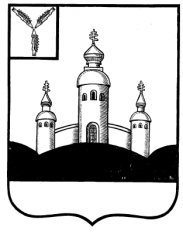 ВОСКРЕСЕНСКОГО МУНИЦИПАЛЬНОГО РАЙОНА
 САРАТОВСКОЙ ОБЛАСТИОб утверждении муниципальной программы «Развитие местного самоуправления в Воскресенском районе Саратовской области»	В соответствии с Федеральным законом от 06.10.2003 года № 131-ФЗ «Об общих принципах организации местного самоуправления в Российской Федерации», Уставом Воскресенского муниципального района Саратовской области, Порядком разработки, утверждения и реализации муниципальных и ведомственных программ Воскресенского муниципального района Саратовской области, утвержденного постановлением администрации Воскресенского муниципального Саратовской области от 13.05.15г № 18-н,  в целях содействия органам местного самоуправления в реализации их полномочий, определенных законодательством, повышении качества и эффективности административно-управленческих процессовПОСТАНОВЛЯЕТ:1.Утвердить муниципальную программу «Развитие местного самоуправления в Воскресенском муниципальном районе Саратовской области на 2024-2026гг» согласно приложению.2. Контроль за исполнением настоящего постановления оставляю за собой.Постановление вступает в законную силу со дня его опубликования в районной газете «Наша жизнь» и подлежит размещению на официальном сайте администрации Воскресенского муниципального района Саратовской областиГлава Воскресенского 								муниципального районаСаратовской области 								Д.В. ПавловПриложение № 1к постановлению администрацииВоскресенского МР  от___________ №___Муниципальная программа
«Развитие местного  самоуправления в Воскресенском муниципальном районе Саратовской области на 2024-2026 годы»Паспорт муниципальной программы «Развитие местного самоуправления в Воскресенском муниципальном районе Саратовской области на 2024-2026годы»Общая характеристика сферы реализация муниципальной программы. Местное самоуправление в Российской Федерации составляет одну из основ конституционного строя. Его значение в политической системе российского общества определяется тем, что это тот уровень власти, который наиболее приближен к населению, им формируется и ему непосредственно подконтролен, решает вопросы удовлетворения основных жизненных потребностей населения. Эффективное местное самоуправление является одним из условий социально-экономического развития муниципального образования, повышения качества жизни населения, повышения доверия населения к власти.Прошедший этап реформирования местного самоуправления показал, что без поддержки муниципальные образования не смогут обеспечить проведение реформ местного самоуправления, создание необходимых условий для осуществления возложенных полномочий.До начала реализации Федерального закона от 06 октября 2003 года № 131-ФЗ "Об общих принципах организации местного самоуправления в Российской Федерации" (далее - Федеральный закон) местное самоуправление осуществлялось на уровне района - объединенное муниципальное образование. На поселенческом уровне местное самоуправление отсутствовало. С принятием Федерального закона основная задача органов государственной власти и органов муниципальной власти - организация местного самоуправления на уровне поселений.  В Воскресенском муниципальном районе 3 муниципальных образований со статусом сельского поселения. Самостоятельному обеспечению условий для эффективного управления препятствует ряд проблем, в первую очередь экономических и финансовых.Среди них:1) недостаточная сбалансированность бюджетов муниципальных образований;2) утрата большого числа социально значимых объектов муниципальной собственности в результате приватизации;3) незавершенность формирования муниципальной собственности, в том числе муниципальных земель;4) недостаток средств, отсутствие материальной базы, как для осуществления собственных полномочий, так и для исполнения отдельных государственных полномочий.Низкий уровень эффективности осуществления местного самоуправления объясняется следующими причинами:1) отсутствием четкого разграничения полномочий между органами государственной власти области и органами местного самоуправления;2) низким уровнем кадрового обеспечения органов местного самоуправления;3) отстраненностью населения от процесса принятия решений по вопросам местного значения.Настоящая Программа определяет основные направления поддержки развития местного самоуправления.Раздел 2 Цели и задачи муниципальной программыВ соответствии с основными приоритетами была сформулирована Цель настоящей программы: создание условий для развития, совершенствования и повышения эффективности деятельности органов местного самоуправления в решении вопросов местного значения и реализации отдельных государственных полномочий. Достижение цели муниципальной программы требует решения следующей задачи:-развитие социально-экономической сферы жизни общества на основе широкого внедрения и использования информационно-коммуникационных технологий органами местного самоуправления, -содействие в развитии и совершенствовании муниципальной службы, содействие в обеспечении дополнительного профессионального образования. -3. Система (перечень) мероприятий Программы Программа предусматривает следующие основные мероприятия:-сопровождение, модернизация и актуализация сайта муниципального района;-приобретение специализированного программного обеспечения;-обеспечение подготовки, переподготовки и повышения квалификации лиц, замещающих – должности муниципальной службы, а также профессиональной подготовки, переподготовки и повышения квалификации муниципальных служащих и работников муниципальных учреждений;- техническое обеспечение органов местного самоуправления.4. Ресурсное обеспечение Программы Источником обеспечения Программы являются средства районного бюджета.Общий объем финансового обеспечения мероприятий Программы –    4300,0  тыс. рублей на 2024 год –  1390,0   тыс. рублей  на 2025 год –  1430,0   тыс. рублей на 2026 год –  1480,0   тыс. рублей Сумма выделяемых средств в течении года уточняется в соответствии с изменениями в бюджет поселения.     Вопросы обеспечения материальными  ресурсами, необходимыми для выполнения Программы, решаются самостоятельно исполнителями соответствующих мероприятий.5. Организация управления реализацией Программыи контроль за ходом ее выполненияОрганизация управления реализацией Программы и контроль за ходом ее выполнения будут осуществляться отделом по организационной работе администрации Воскресенского муниципального района Саратовской области.6. Оценка эффективности реализации Программы с перечнем целевых показателей и индикаторов, характеризующих уровень достижения цели Программы и ее результативностьРеализация Программы в 2024-2026годах позволит:в результате проведения сопровождения, модернизации и актуализации сайта муниципального района,  приобретения специализированного программного обеспечения для органов местного самоуправления обеспечить повышение информационной открытости органов местного самоуправления;в результате обеспечения дополнительного  профессионального образования муниципальных служащих, подготовки, переподготовки и повышения квалификации лиц, замещающих выборные муниципальные должности, а также профессиональной подготовки, переподготовки и повышения квалификации муниципальных служащих  и работников муниципальных учреждений обеспечить повышение качества муниципального управления и выполнение требований законодательства в части периодичности повышения квалификации. 7 Целевые показатели муниципальной программыПри формировании системы целевых индикаторов учтены требования к характеристике каждого показателя. Состав целевых индикаторов и показателей программы увязан с их задачами, основными мероприятиями, что позволяет оценить ожидаемые конечные результаты, эффективность программы на весь период ее реализации. Информация о составе и значениях целевых показателей (индикаторов) приведена в приложение №2 к муниципальной программе.8. Прогноз конечных результатов, сроки и этапы реализации муниципальной программыВ результате выполнения Программы будут созданы условия для реализации местного самоуправления на территории Воскресенского муниципального района по следующим направлениям:1) повышение уровня информированности населения Воскресенского муниципального района о развитии местного самоуправления и формах непосредственного участия в осуществлении местного самоуправления (предполагается повысить уровень информированности населения о реформе местного самоуправления на 20% за каждый год действия Программы);2) обеспечение дальнейшего совершенствования муниципального нормотворчества (предполагается разработать модельные нормативные правовые акты по вопросам местного значения в соответствии с требованиями федерального законодательства, а также создать условия для приведения муниципальных правовых актов в соответствие с изменяющимся федеральным и региональным законодательством);3) создание системы профессиональной переподготовки и повышения квалификации муниципальных служащих и выборных должностных лиц местного самоуправления;9. Отчетность о ходе реализации программыОтчетность о реализации программы производится в соответствии с Порядком разработки, утверждения и реализации муниципальных и ведомственных программ Воскресенского муниципального района Саратовской области.Приложение 1К муниципальной Программе "Развитие местного самоуправления Воскресенского муниципального района на 2024 - 2026 годы»Перечень мероприятий муниципальной программы "Развитие местного самоуправления Воскресенского муниципального района на 2024 - 2026 годы»Приложение № 2К муниципальной программеСведения о целевых показателях (индикаторах) муниципальной программы«Развитие местного самоуправления Воскресенского муниципального района» на 2024-2026 годыПОСТАНОВЛЕНИЕ От 29 декабря 2023г_ № 49_н_	с. ВоскресенскоеНаименование муниципальной программыМуниципальная программа «Развитие местного самоуправления в Воскресенском муниципальном районе Саратовской области» (далее — Программа)Цели муниципальной программыЦелями Программы являются:создание условий для устойчивого развития местного самоуправления  на территории Воскресенского муниципального районаЗадачи муниципальной программы— повышение эффективности деятельности органов местного самоуправления на территории Воскресенского муниципального района;— вовлечение населения в осуществление местного самоуправления;Координатор муниципальной программыОтдел по организационной работе администрации Воскресенского муниципального района Саратовской областиМуниципальный заказчик муниципальной программыАдминистрация Воскресенского муниципального района Саратовской областиСроки реализации муниципальной программы2024-2026 годыПеречень подпрограмм-Источники финансирования  муниципальной программы, в том числе по годам:Расходы (тыс. рублей)Всего:  4300,0  руб.2024 –1390,0   руб.2025 –  1430,0  руб.2026- 1480,0   руб.Планируемые результаты
реализации муниципальной
программы— повышение эффективности и результативности муниципального управления на территории Воскресенского муниципального района;— увеличение доли внебюджетного финансирования, привлекаемого для решения вопросов местного значения;— повышение кадрового потенциала Воскресенского муниципального района;— укрепление материально-технической базы органов местного  самоуправления Воскресенского муниципального района.-количество работников муниципальных учреждений (за исключением органов местного самоуправления), занятых на полную ставку, заработная плата которых за полную отработку за месяц нормы рабочего времени и выполнение нормы труда (трудовых обязанностей) ниже минимального размера оплаты труда -0 человек».№ П\ПНаименование мероприятияСрок исполненияОбъем финансового обеспечения (тыс.  рублей)Ответственные за выполнение (по согласованию)Ожидаемые результаты1Основное мероприятие«Техническое обеспечение органов местного самоуправления - приобретение оргтехники»2024-2026380,0Администрация МРОбновление компьютерной и офисной техники1Основное мероприятие«Техническое обеспечение органов местного самоуправления - приобретение оргтехники»2024100,0Администрация МРОбновление компьютерной и офисной техники1Основное мероприятие«Техническое обеспечение органов местного самоуправления - приобретение оргтехники»2025130,0Администрация МРОбновление компьютерной и офисной техники1Основное мероприятие«Техническое обеспечение органов местного самоуправления - приобретение оргтехники»2026150,0Администрация МРОбновление компьютерной и офисной техники2Основное мероприятие«Сопровождение, модернизация и актуализация сайта Воскресенского муниципального района»2024-2026280,0Инженер, системный администраторПовышение информационной открытости администрации района2Основное мероприятие«Сопровождение, модернизация и актуализация сайта Воскресенского муниципального района»202490,0Инженер, системный администраторПовышение информационной открытости администрации района2Основное мероприятие«Сопровождение, модернизация и актуализация сайта Воскресенского муниципального района»202590,0Инженер, системный администраторПовышение информационной открытости администрации района2Основное мероприятие«Сопровождение, модернизация и актуализация сайта Воскресенского муниципального района»2026100,0Инженер, системный администраторПовышение информационной открытости администрации района3Основное мероприятие«Приобретение специализированного программного обеспечения, включая муниципальный компонент»2024-20262100,0Инженер, системный администраторПовышение информационной открытости администрации района, качества предоставления муниципальных услуг.3Основное мероприятие«Приобретение специализированного программного обеспечения, включая муниципальный компонент»2024700,0Инженер, системный администраторПовышение информационной открытости администрации района, качества предоставления муниципальных услуг.3Основное мероприятие«Приобретение специализированного программного обеспечения, включая муниципальный компонент»2025700,0Инженер, системный администраторПовышение информационной открытости администрации района, качества предоставления муниципальных услуг.3Основное мероприятие«Приобретение специализированного программного обеспечения, включая муниципальный компонент»2026700,0Инженер, системный администраторПовышение информационной открытости администрации района, качества предоставления муниципальных услуг.4Основное мероприятие«Организация и проведение переподготовки и повышения квалификации руководителей и специалистов органов местного самоуправления района»2024-202690,0Отдел по организационной работеПовышение качества муниципального управления и выполнение требования законодательства в части периодичности повышения квалификации4Основное мероприятие«Организация и проведение переподготовки и повышения квалификации руководителей и специалистов органов местного самоуправления района»202430,0Отдел по организационной работеПовышение качества муниципального управления и выполнение требования законодательства в части периодичности повышения квалификации4Основное мероприятие«Организация и проведение переподготовки и повышения квалификации руководителей и специалистов органов местного самоуправления района»202530,0Отдел по организационной работеПовышение качества муниципального управления и выполнение требования законодательства в части периодичности повышения квалификации4Основное мероприятие«Организация и проведение переподготовки и повышения квалификации руководителей и специалистов органов местного самоуправления района»202630,0Отдел по организационной работеПовышение качества муниципального управления и выполнение требования законодательства в части периодичности повышения квалификации5Основное мероприятие«Оказание муниципальной поддержки Ассоциации "Совет муниципальных образований Саратовской области", уплата членских взносов»2024-2026260,0МКУ «Централизованная бухгалтерия администрации МР»Получение от Ассоциации «Совет МО» практической помощи в исполнении полномочий ОМС5Основное мероприятие«Оказание муниципальной поддержки Ассоциации "Совет муниципальных образований Саратовской области", уплата членских взносов»202480,0МКУ «Централизованная бухгалтерия администрации МР»Получение от Ассоциации «Совет МО» практической помощи в исполнении полномочий ОМС5Основное мероприятие«Оказание муниципальной поддержки Ассоциации "Совет муниципальных образований Саратовской области", уплата членских взносов»202590,0МКУ «Централизованная бухгалтерия администрации МР»Получение от Ассоциации «Совет МО» практической помощи в исполнении полномочий ОМС5Основное мероприятие«Оказание муниципальной поддержки Ассоциации "Совет муниципальных образований Саратовской области", уплата членских взносов»202690,0МКУ «Централизованная бухгалтерия администрации МР»Получение от Ассоциации «Совет МО» практической помощи в исполнении полномочий ОМС6Основное мероприятие«Приобретение средств защиты информации, аттестация объекта информации по требованиям безопасности»2024-2026260,0Инженер, системный администраторАнтивирусная защищенность6Основное мероприятие«Приобретение средств защиты информации, аттестация объекта информации по требованиям безопасности»202480,0Инженер, системный администраторАнтивирусная защищенность6Основное мероприятие«Приобретение средств защиты информации, аттестация объекта информации по требованиям безопасности»202580,0Инженер, системный администраторАнтивирусная защищенность6Основное мероприятие«Приобретение средств защиты информации, аттестация объекта информации по требованиям безопасности»2026100,0Инженер, системный администраторАнтивирусная защищенность7Основное мероприятие«Приобретение электронных подписей для сотрудников администрации МР»2024-202660,0Инженер, системный администраторПовышения качества предоставления муниципальных услуг7Основное мероприятие«Приобретение электронных подписей для сотрудников администрации МР»202420,0Инженер, системный администраторПовышения качества предоставления муниципальных услуг7Основное мероприятие«Приобретение электронных подписей для сотрудников администрации МР»202520,0Инженер, системный администраторПовышения качества предоставления муниципальных услуг7Основное мероприятие«Приобретение электронных подписей для сотрудников администрации МР»202620,0Инженер, системный администраторПовышения качества предоставления муниципальных услуг8Основное мероприятие«Создание защищенного рабочего места и подключение его рСМЭВ с использованием СЗИ, право на использование Security Studio Endpoint Protection (SSEP):Antivirus, Personal Firewal,HIPS,Subseription(1-50)»2024-2026270,0Инженер, системный администраторПовышения качества предоставления муниципальных услуг, работа по межведомственному взаимодействию8Основное мероприятие«Создание защищенного рабочего места и подключение его рСМЭВ с использованием СЗИ, право на использование Security Studio Endpoint Protection (SSEP):Antivirus, Personal Firewal,HIPS,Subseription(1-50)»202490,0Инженер, системный администраторПовышения качества предоставления муниципальных услуг, работа по межведомственному взаимодействию8Основное мероприятие«Создание защищенного рабочего места и подключение его рСМЭВ с использованием СЗИ, право на использование Security Studio Endpoint Protection (SSEP):Antivirus, Personal Firewal,HIPS,Subseription(1-50)»202590,0Инженер, системный администраторПовышения качества предоставления муниципальных услуг, работа по межведомственному взаимодействию8Основное мероприятие«Создание защищенного рабочего места и подключение его рСМЭВ с использованием СЗИ, право на использование Security Studio Endpoint Protection (SSEP):Antivirus, Personal Firewal,HIPS,Subseription(1-50)»202690,0Инженер, системный администраторПовышения качества предоставления муниципальных услуг, работа по межведомственному взаимодействию9Основное мероприятие«Праздничное оформление населенных пунктов (приобретение баннеров, растяжек плакатов, праздничной иллюминации), приобретение наглядной агитации, информационных стендов, приобретение и оформление «Доски почета»»2024-2026450,0Сектор по общественным отношениям, молодежной политике, ФК, С и туризмуПовышение качества жизни населения9Основное мероприятие«Праздничное оформление населенных пунктов (приобретение баннеров, растяжек плакатов, праздничной иллюминации), приобретение наглядной агитации, информационных стендов, приобретение и оформление «Доски почета»»2024150,0Сектор по общественным отношениям, молодежной политике, ФК, С и туризмуПовышение качества жизни населения9Основное мероприятие«Праздничное оформление населенных пунктов (приобретение баннеров, растяжек плакатов, праздничной иллюминации), приобретение наглядной агитации, информационных стендов, приобретение и оформление «Доски почета»»2025150,0Сектор по общественным отношениям, молодежной политике, ФК, С и туризмуПовышение качества жизни населения9Основное мероприятие«Праздничное оформление населенных пунктов (приобретение баннеров, растяжек плакатов, праздничной иллюминации), приобретение наглядной агитации, информационных стендов, приобретение и оформление «Доски почета»»2026150,0Сектор по общественным отношениям, молодежной политике, ФК, С и туризмуПовышение качества жизни населения10Проведение праздничных, культурно-досуговых, спортивных и траурных мероприятий, ориентированных на граждан старшего поколения»2024-2026150,0Создание условий для повышения качества жизни граждан на основе обеспечения культурно-досуговых и иных услуг, содействия активному участию пожилых граждан в жизни общества.10Проведение праздничных, культурно-досуговых, спортивных и траурных мероприятий, ориентированных на граждан старшего поколения»202450,0Создание условий для повышения качества жизни граждан на основе обеспечения культурно-досуговых и иных услуг, содействия активному участию пожилых граждан в жизни общества.10Проведение праздничных, культурно-досуговых, спортивных и траурных мероприятий, ориентированных на граждан старшего поколения»202550,0Создание условий для повышения качества жизни граждан на основе обеспечения культурно-досуговых и иных услуг, содействия активному участию пожилых граждан в жизни общества.10Проведение праздничных, культурно-досуговых, спортивных и траурных мероприятий, ориентированных на граждан старшего поколения»202650,0Создание условий для повышения качества жизни граждан на основе обеспечения культурно-досуговых и иных услуг, содействия активному участию пожилых граждан в жизни общества.11Обеспечение надлежащего осуществления полномочий по решению вопросов местного значенияИтого по мероприятиям2024-20262024202520264300,01390,01430,01480,0№ п/пНаименование показателяЕд изм.Значение показателяЗначение показателяЗначение показателя202420252026Цель: создание условий для развития, совершенствования и повышения эффективности деятельности органов местного самоуправления в решении вопросов местного значения и реализации отдельных государственных полномочийЦель: создание условий для развития, совершенствования и повышения эффективности деятельности органов местного самоуправления в решении вопросов местного значения и реализации отдельных государственных полномочийЦель: создание условий для развития, совершенствования и повышения эффективности деятельности органов местного самоуправления в решении вопросов местного значения и реализации отдельных государственных полномочийЦель: создание условий для развития, совершенствования и повышения эффективности деятельности органов местного самоуправления в решении вопросов местного значения и реализации отдельных государственных полномочийЦель: создание условий для развития, совершенствования и повышения эффективности деятельности органов местного самоуправления в решении вопросов местного значения и реализации отдельных государственных полномочийЦель: создание условий для развития, совершенствования и повышения эффективности деятельности органов местного самоуправления в решении вопросов местного значения и реализации отдельных государственных полномочийМуниципальная программа «Развитие местного самоуправления Воскресенского муниципального района» на 2021-2023 годыМуниципальная программа «Развитие местного самоуправления Воскресенского муниципального района» на 2021-2023 годыМуниципальная программа «Развитие местного самоуправления Воскресенского муниципального района» на 2021-2023 годыМуниципальная программа «Развитие местного самоуправления Воскресенского муниципального района» на 2021-2023 годыМуниципальная программа «Развитие местного самоуправления Воскресенского муниципального района» на 2021-2023 годыМуниципальная программа «Развитие местного самоуправления Воскресенского муниципального района» на 2021-2023 годы1Укрепление материально-технической базы органов местного  самоуправления Воскресенского муниципального района ( приобретение новой оргтехники)ед5572Доля муниципальных служащих, повысившие своипрофессиональные знания%3343Количество работников муниципальных учреждений (за исключением органов местного самоуправления), занятых на полную ставку, заработная плата которых за полную отработку за месяц нормы рабочего времени и выполнение нормы труда (трудовых обязанностей) ниже минимального размера оплаты труда Ед000